 АДМИНИСТРАЦИЯ 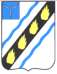 СОВЕТСКОГО МУНИЦИПАЛЬНОГО РАЙОНА САРАТОВСКОЙ ОБЛАСТИ ПО С Т А Н О В Л Е Н И Е	 от  16.12.2013  №  1718 р.п. Степное Об утверждении Порядка размещения в средствах массовой информации сведений о доходах, расходах, об имуществе и обязательствах имущественного характера муниципальных служащих администрации Советского муниципального района и ее органов, а также о доходах, расходах,  об имуществе и обязательствах имущественного характера их супругов (супруг) и несовершеннолетних детей   соответствии с частью 6 статьи 8 Федерального закона от 25.12.2008 273-ФЗ «О противодействии коррупции», частью 5 статьи 21 Федерального закона  от    21.11.2011  №  329-ФЗ  «О  внесении  изменений  в  отдельные законодательные акты Российской Федерации в связи с совершенствованием государственного  управления  в  области  противодействия  коррупции»  и руководствуясь Уставом  Советского  муниципального  района,  администрация  Советского  муниципального  района  ПОСТАНОВЛЯЕТ:  Утвердить  Порядок  размещения  в  средствах  массовой  информации сведений о доходах, расходах  об имуществе и обязательствах имущественного характера  муниципальных  служащих  администрации  Советского муниципального  района  и  ее  органов,  а  также  о  доходах,  расходах,  об имуществе и обязательствах имущественного характера их супругов (супруг) и несовершеннолетних детей (прилагается).  Отделу  организационной  и  кадровой  работы  администрации района:  ознакомить муниципальных служащих администрации района с данным постановлением;  разместить данное постановление на сайте администрации района. Кадровым службам органов администрации района:  ознакомить муниципальных служащих органов администрации района с данным постановлением;   разместить  данное  постановление  на  сайтах  органов  администрации района.    Контроль  за  исполнением  настоящего  постановления  возложить  на руководителя аппарата администрации Дябину О.Л., руководителей органов администрации.  Постановление  администрации  Советского  муниципального  района  от  23.05.2012  №  412 «Об	 	утверждении Порядка размещения в средствах массовой информации сведений о доходах,  об имуществе и обязательствах имущественного  характера  муниципальных  служащих  администрации Советского  муниципального  района  и  ее  органов,  а  также  о  доходах,  об имуществе и обязательствах имущественного характера их супругов (супруг) и несовершеннолетних детей»   признать  утратившим  силу. Глава  администрации  Советского муниципального  района                                                           С.В. Пименов Дрозденко И.В. 5-00-42   Приложение  постановлению администрации Советского муниципального района от 16.12.2013 № 1718 Порядок  размещения в средствах массовой информации сведений о доходах, расходах, об имуществе и обязательствах имущественного характера муниципальных служащих администрации Советского муниципального района и ее органов, а также о доходах, расходах, об имуществе и обязательствах имущественного характера их супругов (супруг) и несовершеннолетних детей (далее - Порядок)  Настоящим  Порядком  устанавливается  обязанность  отдела  организационной    и    кадровой    работы  администрации  Советского муниципального  района  и  кадровых  служб  администрации    района, зарегистрированных  в  качестве  юридического  лица,  размещать  сведения  о доходах, расходах,  об имуществе и обязательствах имущественного характера муниципальных служащих администрации Советского муниципального района  ее органов (далее - муниципальных служащих), а также о доходах, расходах, об имуществе и обязательствах имущественного характера супругов (супруг) и несовершеннолетних  детей  муниципальных  служащих  (далее  –  сведений  о доходах,  расходах)  в  информационно-телекоммуникационной  сети  общего пользования  Интернет  на  официальном  сайте  администрации  Советского муниципального  района  Саратовской  области  и  официальных  сайтах  ее органов, а также предоставлять эти сведения средствам массовой информации для опубликования в случае поступления от них соответствующих запросов.    На  официальном  сайте  администрации  Советского  муниципального района  Саратовской  области  и  официальных  сайтах  ее  органов  в информационно-телекоммуникационной  сети  общего  пользования  Интернет размещаются  и  представляются  средствам  массовой  информации  для опубликования  в  связи  с  их  запросами  следующие  сведения  о  доходах   и  расходах:  а) декларированный  годовой  доход  муниципального  служащего,  его супруги (супруга) и несовершеннолетних детей;  б) перечень  объектов  недвижимого  имущества,  принадлежащих муниципальному  служащему,  его  супруге  (супругу)  и  несовершеннолетним детям на праве собственности или находящихся в их пользовании, с указанием вида, площади и страны расположения каждого из них;  в) перечень  транспортных  средств  с  указанием  вида  и  марки, принадлежащих  на  праве  собственности  муниципальному  служащему,  его супруге (супругу) и несовершеннолетним детям; г)  сведения  об    источниках    получения    средств,  за    счет    которых  совершена    сделка  по  приобретению  земельного  участка,  другого  объекта недвижимости, транспортного средства, ценных бумаг, акций (долей участия, паев  в  уставных  (складочных)  капиталах  организаций),  если  сумма  сделки  превышает общий доход данного лица и его супруги (супруга) за три последних года,  предшествующих совершению сделки.  В  размещаемых  на  официальном  сайте  администрации  Советского муниципального района Саратовской области и официальных сайтах ее органов  информационно-телекоммуникационной сети общего пользования Интернет и средствах массовой информации сведениях о доходах, расходах, об имуществе  обязательствах имущественного характера запрещается указывать:а) иные сведения о доходах, расходах  муниципального служащего (кроме указанных в пункте 2 настоящего Порядка);  б) персональные данные супруги (супруга), детей и иных членов семьи муниципального служащего;  в) данные, позволяющие определить место жительства, почтовый адрес, телефон  и  иные  индивидуальные  средства  коммуникации  муниципального служащего, его супруги (супруга), детей и иных членов семьи;  г) данные,  позволяющие  определить  местонахождение  объектов недвижимого  имущества,  принадлежащих  муниципальному  служащему,  его супруге  (супругу),  детям,  иным  членам  семьи  на  праве  собственности  или находящихся в их пользовании;  д) информацию, отнесенную к государственной тайне или являющуюся конфиденциальной.   Сведения  о  доходах,  расходах  указанные  в  пункте  2  настоящего Порядка,  размещают  на  официальном  сайте  администрации  Советского муниципального  района  Саратовской  области  в  информационно- телекоммуникационной сети общего пользования Интернет в 14-дневный срок дня истечения срока, установленного для их представления.   При поступлении запроса от средств массовой информации, кадровая служба администрации Советского муниципального района и кадровые службы ее органов:  а) в  3-дневный  срок  со  дня  поступления  запроса  сообщают  о  нем муниципальному служащему, в отношении которого поступил запрос;  б) в  7-дневный  срок  со  дня  поступления  запроса  обеспечивают предоставление запрашиваемых сведений в том случае, если они отсутствуют на  официальном  сайте  администрации  Советского  муниципального  района Саратовской  области  и  официальных  сайтах  ее  органов  в  информационно- телекоммуникационной сети общего пользования Интернет.   Кадровая служба администрации Советского муниципального района и кадровые  службы  ее  органов  несут  в  соответствии  с  законодательством Российской Федерации ответственность за несоблюдение настоящего Порядка,  также за разглашение сведений, отнесенных к государственной тайне или являющихся конфиденциальными. Верно: Начальник  отдела делопроизводства  и  контроля                                                Н.В.  Черникова	 